Personal Information							Date 					Employment InterestEducation / CertificationsReferencesEmployment HistoryAuthorization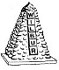 Town of WilburApplication for Employment-----------------------------------------------------Equal Opportunity EmployerName (Last, First, MI)Name (Last, First, MI)Name (Last, First, MI)Social SecuritySocial SecuritySocial SecuritySocial SecurityAddressAddressAddressCityCityStateZipDay PhoneEvening PhoneCell PhoneCell PhoneE-MailE-MailE-MailPositionPositionPositionSalary Requirements Full Time                Part TimeFull Time                Part TimeFull Time                Part TimeFull Time                Part TimeCurrently Employed  Town of Wilbur is Authorized to Contact Current EmployerTown of Wilbur is Authorized to Contact Current EmployerDate Available To StartDate Available To StartCurrently Employed  Yes      NoTown of Wilbur is Authorized to Contact Current EmployerTown of Wilbur is Authorized to Contact Current EmployerYes       NoYes       NoPrior Applications at Town of WilburPosition: 						Application Date:Position: 						Application Date:Position: 						Application Date:Position: 						Application Date:Position: 						Application Date:Position: 						Application Date:Prior Applications at Town of WilburYes       NoLegally Authorized to work in United States      Applicants 18 Years or younger Applicants 18 Years or younger Applicants 18 Years or younger Legally Authorized to work in United States      Yes      NoEmployment offer is conditioned upon completing form I-9 and identity and work authorization documentation.  Employment offer is conditioned upon completing form I-9 and identity and work authorization documentation.  Employment offer is conditioned upon completing form I-9 and identity and work authorization documentation.  Must attach birth certificate or work certificate as required by state or federal law.Must attach birth certificate or work certificate as required by state or federal law.Must attach birth certificate or work certificate as required by state or federal law.Name and LocationDates GraduatedSubjects / Majors / DegreesGED or High SchoolCollege or UniversityTechnical or Trade SchoolJob-Related Skills, Accomplishments, Special Study or Research Work.Job-Related Skills, Accomplishments, Special Study or Research Work.Job-Related Skills, Accomplishments, Special Study or Research Work.Job-Related Skills, Accomplishments, Special Study or Research Work.Job-Related Skills, Accomplishments, Special Study or Research Work.Special Licenses or CertificationsSpecial Licenses or CertificationsSpecial Licenses or CertificationsSpecial Licenses or CertificationsSpecial Licenses or CertificationsU.S. Military Service and RankU.S. Military Service and RankU.S. Military Service and RankU.S. Military Service and RankU.S. Military Service and RankContact details for three persons, not former employers, who you have known for longer than one year.Contact details for three persons, not former employers, who you have known for longer than one year.Contact details for three persons, not former employers, who you have known for longer than one year.Contact details for three persons, not former employers, who you have known for longer than one year.Contact details for three persons, not former employers, who you have known for longer than one year.Contact details for three persons, not former employers, who you have known for longer than one year.NameAddressYears KnownOccupationTelephoneYears KnownNameAddressYears KnownOccupationTelephoneYears KnownNameAddressYears KnownOccupationTelephoneYears KnownTown of WilburApplication for EmploymentEqual Opportunity EmployerEmployerStartingEndingReason For LeavingNameDatesAddressPosition / Job TitleTelephoneNameDatesAddressPosition / Job TitleTelephoneNameDatesAddressPosition / Job TitleTelephoneNameDatesAddressPosition / Job TitleTelephoneCAREFULLY READ EACH STATEMENT BEFORE SIGNING AT THE BOTTOMCAREFULLY READ EACH STATEMENT BEFORE SIGNING AT THE BOTTOMI certify that all of the information provided in this employment application is true and complete to the best of my knowledge, and I authorize investigation of all statements contained in this application, including a criminal background, credit history check, and drug test, as applicable.  I understand that any false or incomplete information may disqualify me from further consideration for employment and may result in my immediate discharge if discovered at a later date.I authorize the investigation of any or all statements contained in this application and also authorize any person, school, current employer, past employers, and other organizations to provide information concerning my previous employment and other relevant information that may be useful in making a hiring decision.  I release such persons and organizations from any legal liability in making such statements.I also understand and agree that no representative of the Town of Wilbur has any authorization to enter into any agreement for employment for any specified period of time, or to make any agreement contrary to the forgoing, unless it is in writing and signed by an authorized Town of Wilbur representative.This waiver does not permit the release or use of disability-related or medical information on a manner prohibited by the Americans with Disabilities Act (ADA) and other relevant federal and state laws.I have read, understand, and agree to the above statements.I certify that all of the information provided in this employment application is true and complete to the best of my knowledge, and I authorize investigation of all statements contained in this application, including a criminal background, credit history check, and drug test, as applicable.  I understand that any false or incomplete information may disqualify me from further consideration for employment and may result in my immediate discharge if discovered at a later date.I authorize the investigation of any or all statements contained in this application and also authorize any person, school, current employer, past employers, and other organizations to provide information concerning my previous employment and other relevant information that may be useful in making a hiring decision.  I release such persons and organizations from any legal liability in making such statements.I also understand and agree that no representative of the Town of Wilbur has any authorization to enter into any agreement for employment for any specified period of time, or to make any agreement contrary to the forgoing, unless it is in writing and signed by an authorized Town of Wilbur representative.This waiver does not permit the release or use of disability-related or medical information on a manner prohibited by the Americans with Disabilities Act (ADA) and other relevant federal and state laws.I have read, understand, and agree to the above statements.SignatureDate